ΥΠΟΔΕΙΓΜΑ ΟΙΚΟΝΟΜΙΚΗΣ ΠΡΟΣΦΟΡΑΣΟΜΑΔΑ ΑΑ1. ΟΠΩΡΟΚΗΠΕΥΤΙΚΑΑ1. ΟΠΩΡΟΚΗΠΕΥΤΙΚΑΑ1. ΟΠΩΡΟΚΗΠΕΥΤΙΚΑΑ1. ΟΠΩΡΟΚΗΠΕΥΤΙΚΑΑ1. ΟΠΩΡΟΚΗΠΕΥΤΙΚΑΑ1. ΟΠΩΡΟΚΗΠΕΥΤΙΚΑΑ1. ΟΠΩΡΟΚΗΠΕΥΤΙΚΑΑ1. ΟΠΩΡΟΚΗΠΕΥΤΙΚΑΕΠΩΝΥΜΙΑ ΕΠΙΧΕΙΡΗΣΗΣ:ΕΠΩΝΥΜΙΑ ΕΠΙΧΕΙΡΗΣΗΣ:ΕΠΩΝΥΜΙΑ ΕΠΙΧΕΙΡΗΣΗΣ:ΕΠΩΝΥΜΙΑ ΕΠΙΧΕΙΡΗΣΗΣ:ΕΠΩΝΥΜΙΑ ΕΠΙΧΕΙΡΗΣΗΣ:ΕΠΩΝΥΜΙΑ ΕΠΙΧΕΙΡΗΣΗΣ:ΕΠΩΝΥΜΙΑ ΕΠΙΧΕΙΡΗΣΗΣ:ΕΠΩΝΥΜΙΑ ΕΠΙΧΕΙΡΗΣΗΣ:Α.Φ.Μ.:	Δ.Ο.Υ.:Α.Φ.Μ.:	Δ.Ο.Υ.:Α.Φ.Μ.:	Δ.Ο.Υ.:Α.Φ.Μ.:	Δ.Ο.Υ.:Α.Φ.Μ.:	Δ.Ο.Υ.:Α.Φ.Μ.:	Δ.Ο.Υ.:Α.Φ.Μ.:	Δ.Ο.Υ.:Α.Φ.Μ.:	Δ.Ο.Υ.:E-MAIL:E-MAIL:E-MAIL:E-MAIL:E-MAIL:E-MAIL:E-MAIL:E-MAIL:ΔΙΕΥΘΥΝΣΗ:	Τ.Κ.:ΔΙΕΥΘΥΝΣΗ:	Τ.Κ.:ΔΙΕΥΘΥΝΣΗ:	Τ.Κ.:ΔΙΕΥΘΥΝΣΗ:	Τ.Κ.:ΔΙΕΥΘΥΝΣΗ:	Τ.Κ.:ΔΙΕΥΘΥΝΣΗ:	Τ.Κ.:ΔΙΕΥΘΥΝΣΗ:	Τ.Κ.:ΔΙΕΥΘΥΝΣΗ:	Τ.Κ.:ΤΗΛΕΦΩΝΑ:	FAX:ΤΗΛΕΦΩΝΑ:	FAX:ΤΗΛΕΦΩΝΑ:	FAX:ΤΗΛΕΦΩΝΑ:	FAX:ΤΗΛΕΦΩΝΑ:	FAX:ΤΗΛΕΦΩΝΑ:	FAX:ΤΗΛΕΦΩΝΑ:	FAX:ΤΗΛΕΦΩΝΑ:	FAX:Α/ΑΠΕΡΙΓΡΑΦΗ ΕΙΔΟΥΣΜΟΝΑΔΑ ΜΕΤΡΗΣΗΣΖΗΤΟΥΜΕΝΗ ΠΟΣΟΤΗΤΑΠΡΟΣΦΕΡΟΜΕΝΗ ΤΙΜΗΦ.Π.Α.ΣΥΝΟΛΟ ΧΩΡΙΣ Φ.Π.Α.ΣΥΝΟΛΟ ΜΕ Φ.Π.Α.1ΑΓΓΟΥΡΑΚΙΑ ΤΜΧΤΜΧ1802ΑΝΗΘΟΣΤΜΧ353ΑΧΛΑΔΙΑΚΙΛΟ3604ΚΑΡΟΤΑΚΙΛΟ2705ΚΕΡΑΣΙΑΚΙΛΟ806ΚΟΛΟΚΥΘΙΑΚΙΛΟ4507ΚΟΥΝΟΥΠΙΔΙΚΙΛΟ5008ΚΡΕΜΜΥΔΑΚΙΑ ΦΡΕΣΚΑΤΜΧ409ΚΡΕΜΜΥΔΙΑΚΙΛΟ72010ΛΑΧΑΝΟΚΙΛΟ1.25011ΛΕΜΟΝΙΑΚΙΛΟ90012ΜΑΪΝΤΑΝΟΣΤΜΧ15013ΜΑΝΤΑΡΙΝΙΑΚΙΛΟ15014ΜΑΡΟΥΛΙΑΚΙΛΟ26015ΜΕΛΙΤΖΑΝΕΣΚΙΛΟ41016ΜΗΛΑ ΣΤΑΡΚΙΝΚΙΛΟ72017ΜΠΑΝΑΝΕΣΚΙΛΟ36018ΜΠΡΟΚΟΛΑΚΙΛΟ85019ΝΤΟΜΑΤΕΣΚΙΛΟ40020ΠΑΤΑΤΕΣΚΙΛΟ1.90021ΠΙΠΕΡΙΕΣ ΓΙΑ ΓΕΜΙΣΜΑΚΙΛΟ22022ΠΟΡΤΟΚΑΛΙΑ ΕΠΙΤΡΑΠΕΖΙΑΚΙΛΟ50023ΠΡΑΣΑΚΙΛΟ18024ΣΕΛΙΝΟΚΙΛΟ5025ΣΚΟΡΔΑΚΙΛΟ30ΣΥΝΟΛΟΣΥΝΟΛΟΣΥΝΟΛΟΣΥΝΟΛΟΣΥΝΟΛΟΣΥΝΟΛΟΑ2. ΕΛΑΙΟΛΑΔΑ ΚΑΙ ΛΟΙΠΑ ΕΛΑΙΑΑ2. ΕΛΑΙΟΛΑΔΑ ΚΑΙ ΛΟΙΠΑ ΕΛΑΙΑΑ2. ΕΛΑΙΟΛΑΔΑ ΚΑΙ ΛΟΙΠΑ ΕΛΑΙΑΑ2. ΕΛΑΙΟΛΑΔΑ ΚΑΙ ΛΟΙΠΑ ΕΛΑΙΑΑ2. ΕΛΑΙΟΛΑΔΑ ΚΑΙ ΛΟΙΠΑ ΕΛΑΙΑΑ2. ΕΛΑΙΟΛΑΔΑ ΚΑΙ ΛΟΙΠΑ ΕΛΑΙΑΑ2. ΕΛΑΙΟΛΑΔΑ ΚΑΙ ΛΟΙΠΑ ΕΛΑΙΑΑ2. ΕΛΑΙΟΛΑΔΑ ΚΑΙ ΛΟΙΠΑ ΕΛΑΙΑΕΠΩΝΥΜΙΑ ΕΠΙΧΕΙΡΗΣΗΣ:ΕΠΩΝΥΜΙΑ ΕΠΙΧΕΙΡΗΣΗΣ:ΕΠΩΝΥΜΙΑ ΕΠΙΧΕΙΡΗΣΗΣ:ΕΠΩΝΥΜΙΑ ΕΠΙΧΕΙΡΗΣΗΣ:ΕΠΩΝΥΜΙΑ ΕΠΙΧΕΙΡΗΣΗΣ:ΕΠΩΝΥΜΙΑ ΕΠΙΧΕΙΡΗΣΗΣ:ΕΠΩΝΥΜΙΑ ΕΠΙΧΕΙΡΗΣΗΣ:ΕΠΩΝΥΜΙΑ ΕΠΙΧΕΙΡΗΣΗΣ:Α.Φ.Μ.:	Δ.Ο.Υ.:Α.Φ.Μ.:	Δ.Ο.Υ.:Α.Φ.Μ.:	Δ.Ο.Υ.:Α.Φ.Μ.:	Δ.Ο.Υ.:Α.Φ.Μ.:	Δ.Ο.Υ.:Α.Φ.Μ.:	Δ.Ο.Υ.:Α.Φ.Μ.:	Δ.Ο.Υ.:Α.Φ.Μ.:	Δ.Ο.Υ.:E-MAIL:E-MAIL:E-MAIL:E-MAIL:E-MAIL:E-MAIL:E-MAIL:E-MAIL:ΔΙΕΥΘΥΝΣΗ:	Τ.Κ.:ΔΙΕΥΘΥΝΣΗ:	Τ.Κ.:ΔΙΕΥΘΥΝΣΗ:	Τ.Κ.:ΔΙΕΥΘΥΝΣΗ:	Τ.Κ.:ΔΙΕΥΘΥΝΣΗ:	Τ.Κ.:ΔΙΕΥΘΥΝΣΗ:	Τ.Κ.:ΔΙΕΥΘΥΝΣΗ:	Τ.Κ.:ΔΙΕΥΘΥΝΣΗ:	Τ.Κ.:ΤΗΛΕΦΩΝΑ:	FAX:ΤΗΛΕΦΩΝΑ:	FAX:ΤΗΛΕΦΩΝΑ:	FAX:ΤΗΛΕΦΩΝΑ:	FAX:ΤΗΛΕΦΩΝΑ:	FAX:ΤΗΛΕΦΩΝΑ:	FAX:ΤΗΛΕΦΩΝΑ:	FAX:ΤΗΛΕΦΩΝΑ:	FAX:Α/ΑΠΕΡΙΓΡΑΦΗ ΕΙΔΟΥΣΜΟΝΑΔΑ ΜΕΤΡΗΣΗΣΖΗΤΟΥΜΕΝΗ ΠΟΣΟΤΗΤΑΠΡΟΣΦΕΡΟΜΕΝΗ ΤΙΜΗΦ.Π.Α.ΣΥΝΟΛΟ ΧΩΡΙΣ Φ.Π.Α.ΣΥΝΟΛΟ ΜΕ Φ.Π.Α.1ΑΡΑΒΟΣΙΤΕΛΑΙΟ 5ltΤΜΧ552ΕΛΑΙΟΛΑΔΟ ΕΞΑΙΡΕΤΙΚΟ (EXTRA) ΠΑΡΘΕΝΟ 5ltΤΜΧ130ΣΥΝΟΛΟΣΥΝΟΛΟΣΥΝΟΛΟΣΥΝΟΛΟΣΥΝΟΛΟΣΥΝΟΛΟΑ3. ΝΩΠΑ ΚΡΕΑΤΑΑ3. ΝΩΠΑ ΚΡΕΑΤΑΑ3. ΝΩΠΑ ΚΡΕΑΤΑΑ3. ΝΩΠΑ ΚΡΕΑΤΑΑ3. ΝΩΠΑ ΚΡΕΑΤΑΑ3. ΝΩΠΑ ΚΡΕΑΤΑΑ3. ΝΩΠΑ ΚΡΕΑΤΑΑ3. ΝΩΠΑ ΚΡΕΑΤΑΕΠΩΝΥΜΙΑ ΕΠΙΧΕΙΡΗΣΗΣ:ΕΠΩΝΥΜΙΑ ΕΠΙΧΕΙΡΗΣΗΣ:ΕΠΩΝΥΜΙΑ ΕΠΙΧΕΙΡΗΣΗΣ:ΕΠΩΝΥΜΙΑ ΕΠΙΧΕΙΡΗΣΗΣ:ΕΠΩΝΥΜΙΑ ΕΠΙΧΕΙΡΗΣΗΣ:ΕΠΩΝΥΜΙΑ ΕΠΙΧΕΙΡΗΣΗΣ:ΕΠΩΝΥΜΙΑ ΕΠΙΧΕΙΡΗΣΗΣ:ΕΠΩΝΥΜΙΑ ΕΠΙΧΕΙΡΗΣΗΣ:Α.Φ.Μ.:	Δ.Ο.Υ.:Α.Φ.Μ.:	Δ.Ο.Υ.:Α.Φ.Μ.:	Δ.Ο.Υ.:Α.Φ.Μ.:	Δ.Ο.Υ.:Α.Φ.Μ.:	Δ.Ο.Υ.:Α.Φ.Μ.:	Δ.Ο.Υ.:Α.Φ.Μ.:	Δ.Ο.Υ.:Α.Φ.Μ.:	Δ.Ο.Υ.:E-MAIL:E-MAIL:E-MAIL:E-MAIL:E-MAIL:E-MAIL:E-MAIL:E-MAIL:ΔΙΕΥΘΥΝΣΗ:	Τ.Κ.:ΔΙΕΥΘΥΝΣΗ:	Τ.Κ.:ΔΙΕΥΘΥΝΣΗ:	Τ.Κ.:ΔΙΕΥΘΥΝΣΗ:	Τ.Κ.:ΔΙΕΥΘΥΝΣΗ:	Τ.Κ.:ΔΙΕΥΘΥΝΣΗ:	Τ.Κ.:ΔΙΕΥΘΥΝΣΗ:	Τ.Κ.:ΔΙΕΥΘΥΝΣΗ:	Τ.Κ.:ΤΗΛΕΦΩΝΑ:	FAX:ΤΗΛΕΦΩΝΑ:	FAX:ΤΗΛΕΦΩΝΑ:	FAX:ΤΗΛΕΦΩΝΑ:	FAX:ΤΗΛΕΦΩΝΑ:	FAX:ΤΗΛΕΦΩΝΑ:	FAX:ΤΗΛΕΦΩΝΑ:	FAX:ΤΗΛΕΦΩΝΑ:	FAX:Α/ΑΠΕΡΙΓΡΑΦΗ ΕΙΔΟΥΣΜΟΝΑΔΑ ΜΕΤΡΗΣΗΣΖΗΤΟΥΜΕΝΗ ΠΟΣΟΤΗΤΑΠΡΟΣΦΕΡΟΜΕΝΗ ΤΙΜΗΦ.Π.Α.ΣΥΝΟΛΟ ΧΩΡΙΣ Φ.Π.Α.ΣΥΝΟΛΟ ΜΕ Φ.Π.Α.1ΑΡΝΑΚΙ ΓΑΛΑΚΤΟΣ ΧΩΡΙΣ ΚΕΦΑΛΗ ΚΑΙ ΕΝΤΟΣΘΙΑΚΙΛΟ202ΚΟΤΟΠΟΥΛΟ ΝΩΠΟ ΤΕΜΑΧΙΣΜΕΝΟ ΜΠΟΥΤΙΚΙΛΟ2203ΚΟΤΟΠΟΥΛΟ ΝΩΠΟ ΤΕΜΑΧΙΣΜΕΝΟ ΣΤΗΘΟΣ Μ/Ο - Μ/ΔΚΙΛΟ1604ΚΡΕΑΣ ΜΟΣΧΟΥ ΝΩΠΟ ΟΠΙΣΘΙΟ ΜΠΟΥΤΙ Α/ΟΚΙΛΟ1.3005ΚΡΕΑΣ ΧΟΙΡΙΝΟ ΜΠΟΥΤΙ Α/ΟΚΙΛΟ906ΧΟΙΡΙΝΗ ΜΠΡΙΖΟΛΑΚΙΛΟ90ΣΥΝΟΛΟΣΥΝΟΛΟΣΥΝΟΛΟΣΥΝΟΛΟΣΥΝΟΛΟΣΥΝΟΛΟΑ4. ΚΑΤΕΨΥΓΜΕΝΑ ΨΑΡΙΑΑ4. ΚΑΤΕΨΥΓΜΕΝΑ ΨΑΡΙΑΑ4. ΚΑΤΕΨΥΓΜΕΝΑ ΨΑΡΙΑΑ4. ΚΑΤΕΨΥΓΜΕΝΑ ΨΑΡΙΑΑ4. ΚΑΤΕΨΥΓΜΕΝΑ ΨΑΡΙΑΑ4. ΚΑΤΕΨΥΓΜΕΝΑ ΨΑΡΙΑΑ4. ΚΑΤΕΨΥΓΜΕΝΑ ΨΑΡΙΑΑ4. ΚΑΤΕΨΥΓΜΕΝΑ ΨΑΡΙΑΕΠΩΝΥΜΙΑ ΕΠΙΧΕΙΡΗΣΗΣ:ΕΠΩΝΥΜΙΑ ΕΠΙΧΕΙΡΗΣΗΣ:ΕΠΩΝΥΜΙΑ ΕΠΙΧΕΙΡΗΣΗΣ:ΕΠΩΝΥΜΙΑ ΕΠΙΧΕΙΡΗΣΗΣ:ΕΠΩΝΥΜΙΑ ΕΠΙΧΕΙΡΗΣΗΣ:ΕΠΩΝΥΜΙΑ ΕΠΙΧΕΙΡΗΣΗΣ:ΕΠΩΝΥΜΙΑ ΕΠΙΧΕΙΡΗΣΗΣ:ΕΠΩΝΥΜΙΑ ΕΠΙΧΕΙΡΗΣΗΣ:Α.Φ.Μ.:	Δ.Ο.Υ.:Α.Φ.Μ.:	Δ.Ο.Υ.:Α.Φ.Μ.:	Δ.Ο.Υ.:Α.Φ.Μ.:	Δ.Ο.Υ.:Α.Φ.Μ.:	Δ.Ο.Υ.:Α.Φ.Μ.:	Δ.Ο.Υ.:Α.Φ.Μ.:	Δ.Ο.Υ.:Α.Φ.Μ.:	Δ.Ο.Υ.:E-MAIL:E-MAIL:E-MAIL:E-MAIL:E-MAIL:E-MAIL:E-MAIL:E-MAIL:ΔΙΕΥΘΥΝΣΗ:	Τ.Κ.:ΔΙΕΥΘΥΝΣΗ:	Τ.Κ.:ΔΙΕΥΘΥΝΣΗ:	Τ.Κ.:ΔΙΕΥΘΥΝΣΗ:	Τ.Κ.:ΔΙΕΥΘΥΝΣΗ:	Τ.Κ.:ΔΙΕΥΘΥΝΣΗ:	Τ.Κ.:ΔΙΕΥΘΥΝΣΗ:	Τ.Κ.:ΔΙΕΥΘΥΝΣΗ:	Τ.Κ.:ΤΗΛΕΦΩΝΑ:	FAX:ΤΗΛΕΦΩΝΑ:	FAX:ΤΗΛΕΦΩΝΑ:	FAX:ΤΗΛΕΦΩΝΑ:	FAX:ΤΗΛΕΦΩΝΑ:	FAX:ΤΗΛΕΦΩΝΑ:	FAX:ΤΗΛΕΦΩΝΑ:	FAX:ΤΗΛΕΦΩΝΑ:	FAX:Α/ΑΠΕΡΙΓΡΑΦΗ ΕΙΔΟΥΣΜΟΝΑΔΑ ΜΕΤΡΗΣΗΣΖΗΤΟΥΜΕΝΗ ΠΟΣΟΤΗΤΑΠΡΟΣΦΕΡΟΜΕΝΗ ΤΙΜΗΦ.Π.Α.ΣΥΝΟΛΟ ΧΩΡΙΣ Φ.Π.Α.ΣΥΝΟΛΟ ΜΕ Φ.Π.Α.1ΒΑΚΑΛΑΟΣ ΚΑΤΕΨΥΓΜΕΝΟΣ ΦΙΛΕΤΟΚΙΛΟ2002ΠΕΡΚΑ ΚΑΤΕΨΥΓΜΕΝΗ ΦΙΛΕΤΟΚΙΛΟ300ΣΥΝΟΛΟΣΥΝΟΛΟΣΥΝΟΛΟΣΥΝΟΛΟΣΥΝΟΛΟΣΥΝΟΛΟΑ5. ΚΑΤΕΨΥΓΜΕΝΑ ΛΑΧΑΝΙΚΑΑ5. ΚΑΤΕΨΥΓΜΕΝΑ ΛΑΧΑΝΙΚΑΑ5. ΚΑΤΕΨΥΓΜΕΝΑ ΛΑΧΑΝΙΚΑΑ5. ΚΑΤΕΨΥΓΜΕΝΑ ΛΑΧΑΝΙΚΑΑ5. ΚΑΤΕΨΥΓΜΕΝΑ ΛΑΧΑΝΙΚΑΑ5. ΚΑΤΕΨΥΓΜΕΝΑ ΛΑΧΑΝΙΚΑΑ5. ΚΑΤΕΨΥΓΜΕΝΑ ΛΑΧΑΝΙΚΑΑ5. ΚΑΤΕΨΥΓΜΕΝΑ ΛΑΧΑΝΙΚΑΕΠΩΝΥΜΙΑ ΕΠΙΧΕΙΡΗΣΗΣ:ΕΠΩΝΥΜΙΑ ΕΠΙΧΕΙΡΗΣΗΣ:ΕΠΩΝΥΜΙΑ ΕΠΙΧΕΙΡΗΣΗΣ:ΕΠΩΝΥΜΙΑ ΕΠΙΧΕΙΡΗΣΗΣ:ΕΠΩΝΥΜΙΑ ΕΠΙΧΕΙΡΗΣΗΣ:ΕΠΩΝΥΜΙΑ ΕΠΙΧΕΙΡΗΣΗΣ:ΕΠΩΝΥΜΙΑ ΕΠΙΧΕΙΡΗΣΗΣ:ΕΠΩΝΥΜΙΑ ΕΠΙΧΕΙΡΗΣΗΣ:Α.Φ.Μ.:	Δ.Ο.Υ.:Α.Φ.Μ.:	Δ.Ο.Υ.:Α.Φ.Μ.:	Δ.Ο.Υ.:Α.Φ.Μ.:	Δ.Ο.Υ.:Α.Φ.Μ.:	Δ.Ο.Υ.:Α.Φ.Μ.:	Δ.Ο.Υ.:Α.Φ.Μ.:	Δ.Ο.Υ.:Α.Φ.Μ.:	Δ.Ο.Υ.:E-MAIL:E-MAIL:E-MAIL:E-MAIL:E-MAIL:E-MAIL:E-MAIL:E-MAIL:ΔΙΕΥΘΥΝΣΗ:	Τ.Κ.:ΔΙΕΥΘΥΝΣΗ:	Τ.Κ.:ΔΙΕΥΘΥΝΣΗ:	Τ.Κ.:ΔΙΕΥΘΥΝΣΗ:	Τ.Κ.:ΔΙΕΥΘΥΝΣΗ:	Τ.Κ.:ΔΙΕΥΘΥΝΣΗ:	Τ.Κ.:ΔΙΕΥΘΥΝΣΗ:	Τ.Κ.:ΔΙΕΥΘΥΝΣΗ:	Τ.Κ.:ΤΗΛΕΦΩΝΑ:	FAX:ΤΗΛΕΦΩΝΑ:	FAX:ΤΗΛΕΦΩΝΑ:	FAX:ΤΗΛΕΦΩΝΑ:	FAX:ΤΗΛΕΦΩΝΑ:	FAX:ΤΗΛΕΦΩΝΑ:	FAX:ΤΗΛΕΦΩΝΑ:	FAX:ΤΗΛΕΦΩΝΑ:	FAX:Α/ΑΠΕΡΙΓΡΑΦΗ ΕΙΔΟΥΣΜΟΝΑΔΑ ΜΕΤΡΗΣΗΣΖΗΤΟΥΜΕΝΗ ΠΟΣΟΤΗΤΑΠΡΟΣΦΕΡΟΜΕΝΗ ΤΙΜΗΦ.Π.Α.ΣΥΝΟΛΟ ΧΩΡΙΣ Φ.Π.Α.ΣΥΝΟΛΟ ΜΕ Φ.Π.Α.1ΑΡΑΚΑΣ 1kgrΤΜΧ2702ΜΠΑΜΙΕΣ Νο 0-1 1kgrΤΜΧ2203ΣΠΑΝΑΚΙ 1kgrΤΜΧ5404ΦΑΣΟΛΑΚΙΑ ΠΛΑΤΙΑ 1kgrΤΜΧ270ΣΥΝΟΛΟΣΥΝΟΛΟΣΥΝΟΛΟΣΥΝΟΛΟΣΥΝΟΛΟΣΥΝΟΛΟΟΜΑΔΑ ΒΒ1. ΕΙΔΗ ΠΑΝΤΟΠΩΛΕΙΟΥΒ1. ΕΙΔΗ ΠΑΝΤΟΠΩΛΕΙΟΥΒ1. ΕΙΔΗ ΠΑΝΤΟΠΩΛΕΙΟΥΒ1. ΕΙΔΗ ΠΑΝΤΟΠΩΛΕΙΟΥΒ1. ΕΙΔΗ ΠΑΝΤΟΠΩΛΕΙΟΥΒ1. ΕΙΔΗ ΠΑΝΤΟΠΩΛΕΙΟΥΒ1. ΕΙΔΗ ΠΑΝΤΟΠΩΛΕΙΟΥΒ1. ΕΙΔΗ ΠΑΝΤΟΠΩΛΕΙΟΥΕΠΩΝΥΜΙΑ ΕΠΙΧΕΙΡΗΣΗΣ:ΕΠΩΝΥΜΙΑ ΕΠΙΧΕΙΡΗΣΗΣ:ΕΠΩΝΥΜΙΑ ΕΠΙΧΕΙΡΗΣΗΣ:ΕΠΩΝΥΜΙΑ ΕΠΙΧΕΙΡΗΣΗΣ:ΕΠΩΝΥΜΙΑ ΕΠΙΧΕΙΡΗΣΗΣ:ΕΠΩΝΥΜΙΑ ΕΠΙΧΕΙΡΗΣΗΣ:ΕΠΩΝΥΜΙΑ ΕΠΙΧΕΙΡΗΣΗΣ:ΕΠΩΝΥΜΙΑ ΕΠΙΧΕΙΡΗΣΗΣ:Α.Φ.Μ.:	Δ.Ο.Υ.:Α.Φ.Μ.:	Δ.Ο.Υ.:Α.Φ.Μ.:	Δ.Ο.Υ.:Α.Φ.Μ.:	Δ.Ο.Υ.:Α.Φ.Μ.:	Δ.Ο.Υ.:Α.Φ.Μ.:	Δ.Ο.Υ.:Α.Φ.Μ.:	Δ.Ο.Υ.:Α.Φ.Μ.:	Δ.Ο.Υ.:E-MAIL:E-MAIL:E-MAIL:E-MAIL:E-MAIL:E-MAIL:E-MAIL:E-MAIL:ΔΙΕΥΘΥΝΣΗ:	Τ.Κ.:ΔΙΕΥΘΥΝΣΗ:	Τ.Κ.:ΔΙΕΥΘΥΝΣΗ:	Τ.Κ.:ΔΙΕΥΘΥΝΣΗ:	Τ.Κ.:ΔΙΕΥΘΥΝΣΗ:	Τ.Κ.:ΔΙΕΥΘΥΝΣΗ:	Τ.Κ.:ΔΙΕΥΘΥΝΣΗ:	Τ.Κ.:ΔΙΕΥΘΥΝΣΗ:	Τ.Κ.:ΤΗΛΕΦΩΝΑ:	FAX:ΤΗΛΕΦΩΝΑ:	FAX:ΤΗΛΕΦΩΝΑ:	FAX:ΤΗΛΕΦΩΝΑ:	FAX:ΤΗΛΕΦΩΝΑ:	FAX:ΤΗΛΕΦΩΝΑ:	FAX:ΤΗΛΕΦΩΝΑ:	FAX:ΤΗΛΕΦΩΝΑ:	FAX:Α/ΑΠΕΡΙΓΡΑΦΗ ΕΙΔΟΥΣΜΟΝΑΔΑ ΜΕΤΡΗΣΗΣΖΗΤΟΥΜΕΝΗ ΠΟΣΟΤΗΤΑΠΡΟΣΦΕΡΟΜΕΝΗ ΤΙΜΗΦ.Π.Α.ΣΥΝΟΛΟ ΧΩΡΙΣ Φ.Π.Α.ΣΥΝΟΛΟ ΜΕ Φ.Π.Α.1ΑΛΑΤΙ ΕΠΙΤΡΑΠΕΖΙΟ 400grΤΜΧ302ΑΛΑΤΙ ΨΙΛΟ ΜΑΓΕΙΡΙΚΟ 500grΤΜΧ2073ΑΝΘΟΣ ΑΡΑΒΟΣΙΤΟΥ 160-450grΚΙΛΟ404ΑΣΤΡΑΚΙ 500grΤΜΧ2005ΔΥΟΣΜΟΣ (ΚΑΤΑ ΠΡΟΤΙΜΗΣΗ 1kgr)ΚΙΛΟ26ΕΛΙΕΣ ΚΑΛΑΜΩΝ ΜΑΜΟΥΘ ΔΟΧΕΙΟ 13 kgrΤΜΧ137ΖΑΜΠΟΝΚΙΛΟ1108ΖΑΧΑΡΗ 1kgrΤΜΧ2809ΖΕΛΕ ΦΡΟΥΤΩΝ 1kgrΤΜΧ410ΚΑΝΕΛΑ ΣΚΟΝΗ (ΚΑΤΑ ΠΡΟΤΙΜΗΣΗ 1kgr)ΚΙΛΟ211ΚΟΜΠΟΣΤΑ ΡΟΔΑΚΙΝΟ ΚΟΥΤΙ 1kgrΤΜΧ14012ΚΡΙΘΑΡΑΚΙ 500grΤΜΧ28013ΚΥΜΙΝΟ ΣΚΟΝΗ (ΚΑΤΑ ΠΡΟΤΙΜΗΣΗ 1kgr)ΚΙΛΟ214ΛΕΜΟΝΙ ΧΥΜΟΣ ΠΛΑΣΤΙΚΗ ΦΙΑΛΗ ΠΕΡ. 400grΤΜΧ90015ΜΑΚΑΡΟΝΙΑ ΚΟΦΤΑ 500grΤΜΧ31016ΜΑΚΑΡΟΝΙΑ Νο 2-3 500grΤΜΧ14017ΜΑΚΑΡΟΝΙΑ Νο 6-10 500grΤΜΧ32018ΜΑΡΓΑΡΙΝΗ SOFT ΚΥΠΕΛΛΟ 250grΤΜΧ36019ΜΑΡΓΑΡΙΝΗ ΑΤΟΜΙΚΗ ΣΥΣΚΕΥΑΣΙΑ 20grΤΜΧ10.00020ΜΑΡΜΕΛΑΔΑ ΑΤΟΜΙΚΗ ΣΥΣΚΕΥΑΣΙΑ 20gr ΤΜΧ12.00021ΜΕΛΙ ΑΤΟΜΙΚΗ ΣΥΣΚΕΥΑΣΙΑ 20gr ΤΜΧ1.60022ΜΟΣΧΟΚΑΡΥΔΟ ΑΛΕΣΜΕΝΟ (ΚΑΤΑ ΠΡΟΤΙΜΗΣΗ 1kgr)ΚΙΛΟ623ΜΠΑΧΑΡΙ ΣΠΥΡΙ (ΚΑΤΑ ΠΡΟΤΙΜΗΣΗ 1kgr)ΚΙΛΟ124ΝΤΟΜΑΤΑΚΙΑ ΨΙΛΟΚΟΜΜΕΝΑ 1kgr Ή 3kgrΚΙΛΟ26025ΞΥΔΙ ΣΕ ΠΛΑΣΤΙΚΗ ΦΙΑΛΗ ΠΕΡ. 400grΤΜΧ22026ΠΙΠΕΡΙ ΚΟΚΚΙΝΟ - ΜΑΥΡΟ (ΚΑΤΑ ΠΡΟΤΙΜΗΣΗ 1kgr)ΚΙΛΟ1027ΠΟΥΡΕΣ ΣΕ ΣΚΟΝΗ 1kgr Ή 2kgr Ή 5kgrΚΙΛΟ6028ΡΕΒΙΘΙΑ 500grΤΜΧ25029ΡΙΓΑΝΗ (ΚΑΤΑ ΠΡΟΤΙΜΗΣΗ 1kgr)ΚΙΛΟ430ΡΥΖΙ ΓΛΑΣΕ 500gr Ή 1kgrΚΙΛΟ18031ΡΥΖΙ ΜΠΟΝΕΤ 500gr Ή 1kgrΚΙΛΟ47032ΣΙΜΙΓΔΑΛΙ 500grΤΜΧ18033ΣΟΔΑ ΦΑΓΗΤΟΥ 1kgr Ή 500gr Ή 200grΚΙΛΟ334ΤΟΜΑΤΟΠΟΛΤΟΣ 5kgrΤΜΧ2535ΤΣΑΪ ΜΑΥΡΟ ΑΤΟΜΙΚΕΣ ΜΕΡΙΔΕΣ 100 Χ 1,5gr ΤΜΧ12036ΦΑΚΕΣ ΨΙΛΕΣ - ΧΟΝΔΡΕΣ 500grΤΜΧ11037ΦΑΣΟΛΙΑ ΞΕΡΑ ΜΕΤΡΙΑ 500grΤΜΧ12038ΦΑΣΟΛΙΑ ΞΕΡΑ ΓΙΓΑΝΤΕΣ ΚΙΛΟ 500grΤΜΧ13039ΦΙΔΕΣ 500grΤΜΧ22040ΧΑΛΒΑΣ ΜΠΑΣΤΟΥΝΙ 2,5kgrΤΜΧ341ΧΑΜΟΜΗΛΙ ΑΤΟΜΙΚΕΣ ΜΕΡΙΔΕΣ 100 Χ 1,5grΤΜΧ4042ΧΥΜΟI ΦΥΣΙΚΟΙ 100% (ΠΟΡΤΟΚΑΛΙ - ΡΟΔΑΚΙΝΟ - ΚΟΚΤΕΪΛ ΦΡΟΥΤΩΝ) 0,25 ltΤΜΧ2.300ΣΥΝΟΛΟΣΥΝΟΛΟΣΥΝΟΛΟΣΥΝΟΛΟΣΥΝΟΛΟΣΥΝΟΛΟΒ2. ΓΑΛΑΒ2. ΓΑΛΑΒ2. ΓΑΛΑΒ2. ΓΑΛΑΒ2. ΓΑΛΑΒ2. ΓΑΛΑΒ2. ΓΑΛΑΒ2. ΓΑΛΑΕΠΩΝΥΜΙΑ ΕΠΙΧΕΙΡΗΣΗΣ:ΕΠΩΝΥΜΙΑ ΕΠΙΧΕΙΡΗΣΗΣ:ΕΠΩΝΥΜΙΑ ΕΠΙΧΕΙΡΗΣΗΣ:ΕΠΩΝΥΜΙΑ ΕΠΙΧΕΙΡΗΣΗΣ:ΕΠΩΝΥΜΙΑ ΕΠΙΧΕΙΡΗΣΗΣ:ΕΠΩΝΥΜΙΑ ΕΠΙΧΕΙΡΗΣΗΣ:ΕΠΩΝΥΜΙΑ ΕΠΙΧΕΙΡΗΣΗΣ:ΕΠΩΝΥΜΙΑ ΕΠΙΧΕΙΡΗΣΗΣ:Α.Φ.Μ.:	Δ.Ο.Υ.:Α.Φ.Μ.:	Δ.Ο.Υ.:Α.Φ.Μ.:	Δ.Ο.Υ.:Α.Φ.Μ.:	Δ.Ο.Υ.:Α.Φ.Μ.:	Δ.Ο.Υ.:Α.Φ.Μ.:	Δ.Ο.Υ.:Α.Φ.Μ.:	Δ.Ο.Υ.:Α.Φ.Μ.:	Δ.Ο.Υ.:E-MAIL:E-MAIL:E-MAIL:E-MAIL:E-MAIL:E-MAIL:E-MAIL:E-MAIL:ΔΙΕΥΘΥΝΣΗ:	Τ.Κ.:ΔΙΕΥΘΥΝΣΗ:	Τ.Κ.:ΔΙΕΥΘΥΝΣΗ:	Τ.Κ.:ΔΙΕΥΘΥΝΣΗ:	Τ.Κ.:ΔΙΕΥΘΥΝΣΗ:	Τ.Κ.:ΔΙΕΥΘΥΝΣΗ:	Τ.Κ.:ΔΙΕΥΘΥΝΣΗ:	Τ.Κ.:ΔΙΕΥΘΥΝΣΗ:	Τ.Κ.:ΤΗΛΕΦΩΝΑ:	FAX:ΤΗΛΕΦΩΝΑ:	FAX:ΤΗΛΕΦΩΝΑ:	FAX:ΤΗΛΕΦΩΝΑ:	FAX:ΤΗΛΕΦΩΝΑ:	FAX:ΤΗΛΕΦΩΝΑ:	FAX:ΤΗΛΕΦΩΝΑ:	FAX:ΤΗΛΕΦΩΝΑ:	FAX:Α/ΑΠΕΡΙΓΡΑΦΗ ΕΙΔΟΥΣΜΟΝΑΔΑ ΜΕΤΡΗΣΗΣΖΗΤΟΥΜΕΝΗ ΠΟΣΟΤΗΤΑΠΡΟΣΦΕΡΟΜΕΝΗ ΤΙΜΗΦ.Π.Α.ΣΥΝΟΛΟ ΧΩΡΙΣ Φ.Π.Α.ΣΥΝΟΛΟ ΜΕ Φ.Π.Α.1ΓΑΛΑ ΝΩΠΟ ΑΓΕΛΑΔΙΝΟ ΠΑΣΤΕΡΙΩΜΕΝΟ 10lt Ή 1lt Ή 0,5lt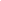 ΚΙΛΟ2.800ΣΥΝΟΛΟΣΥΝΟΛΟΣΥΝΟΛΟΣΥΝΟΛΟΣΥΝΟΛΟΣΥΝΟΛΟΒ3. ΓΙΑΟΥΡΤΙΒ3. ΓΙΑΟΥΡΤΙΒ3. ΓΙΑΟΥΡΤΙΒ3. ΓΙΑΟΥΡΤΙΒ3. ΓΙΑΟΥΡΤΙΒ3. ΓΙΑΟΥΡΤΙΒ3. ΓΙΑΟΥΡΤΙΒ3. ΓΙΑΟΥΡΤΙΕΠΩΝΥΜΙΑ ΕΠΙΧΕΙΡΗΣΗΣ:ΕΠΩΝΥΜΙΑ ΕΠΙΧΕΙΡΗΣΗΣ:ΕΠΩΝΥΜΙΑ ΕΠΙΧΕΙΡΗΣΗΣ:ΕΠΩΝΥΜΙΑ ΕΠΙΧΕΙΡΗΣΗΣ:ΕΠΩΝΥΜΙΑ ΕΠΙΧΕΙΡΗΣΗΣ:ΕΠΩΝΥΜΙΑ ΕΠΙΧΕΙΡΗΣΗΣ:ΕΠΩΝΥΜΙΑ ΕΠΙΧΕΙΡΗΣΗΣ:ΕΠΩΝΥΜΙΑ ΕΠΙΧΕΙΡΗΣΗΣ:Α.Φ.Μ.:	Δ.Ο.Υ.:Α.Φ.Μ.:	Δ.Ο.Υ.:Α.Φ.Μ.:	Δ.Ο.Υ.:Α.Φ.Μ.:	Δ.Ο.Υ.:Α.Φ.Μ.:	Δ.Ο.Υ.:Α.Φ.Μ.:	Δ.Ο.Υ.:Α.Φ.Μ.:	Δ.Ο.Υ.:Α.Φ.Μ.:	Δ.Ο.Υ.:E-MAIL:E-MAIL:E-MAIL:E-MAIL:E-MAIL:E-MAIL:E-MAIL:E-MAIL:ΔΙΕΥΘΥΝΣΗ:	Τ.Κ.:ΔΙΕΥΘΥΝΣΗ:	Τ.Κ.:ΔΙΕΥΘΥΝΣΗ:	Τ.Κ.:ΔΙΕΥΘΥΝΣΗ:	Τ.Κ.:ΔΙΕΥΘΥΝΣΗ:	Τ.Κ.:ΔΙΕΥΘΥΝΣΗ:	Τ.Κ.:ΔΙΕΥΘΥΝΣΗ:	Τ.Κ.:ΔΙΕΥΘΥΝΣΗ:	Τ.Κ.:ΤΗΛΕΦΩΝΑ:	FAX:ΤΗΛΕΦΩΝΑ:	FAX:ΤΗΛΕΦΩΝΑ:	FAX:ΤΗΛΕΦΩΝΑ:	FAX:ΤΗΛΕΦΩΝΑ:	FAX:ΤΗΛΕΦΩΝΑ:	FAX:ΤΗΛΕΦΩΝΑ:	FAX:ΤΗΛΕΦΩΝΑ:	FAX:Α/ΑΠΕΡΙΓΡΑΦΗ ΕΙΔΟΥΣΜΟΝΑΔΑ ΜΕΤΡΗΣΗΣΖΗΤΟΥΜΕΝΗ ΠΟΣΟΤΗΤΑΠΡΟΣΦΕΡΟΜΕΝΗ ΤΙΜΗΦ.Π.Α.ΣΥΝΟΛΟ ΧΩΡΙΣ Φ.Π.Α.ΣΥΝΟΛΟ ΜΕ Φ.Π.Α.1ΓΙΑΟΥΡΤΙ ΑΓΕΛΑΔΙΝΟ 0-2%  ΚΕΣΕΔΑΚΙ 220-240grΤΜΧ10.700ΣΥΝΟΛΟΣΥΝΟΛΟΣΥΝΟΛΟΣΥΝΟΛΟΣΥΝΟΛΟΣΥΝΟΛΟΒ4. ΤΥΡΟΚΟΜΙΚΑ ΕΙΔΗΒ4. ΤΥΡΟΚΟΜΙΚΑ ΕΙΔΗΒ4. ΤΥΡΟΚΟΜΙΚΑ ΕΙΔΗΒ4. ΤΥΡΟΚΟΜΙΚΑ ΕΙΔΗΒ4. ΤΥΡΟΚΟΜΙΚΑ ΕΙΔΗΒ4. ΤΥΡΟΚΟΜΙΚΑ ΕΙΔΗΒ4. ΤΥΡΟΚΟΜΙΚΑ ΕΙΔΗΒ4. ΤΥΡΟΚΟΜΙΚΑ ΕΙΔΗΕΠΩΝΥΜΙΑ ΕΠΙΧΕΙΡΗΣΗΣ:ΕΠΩΝΥΜΙΑ ΕΠΙΧΕΙΡΗΣΗΣ:ΕΠΩΝΥΜΙΑ ΕΠΙΧΕΙΡΗΣΗΣ:ΕΠΩΝΥΜΙΑ ΕΠΙΧΕΙΡΗΣΗΣ:ΕΠΩΝΥΜΙΑ ΕΠΙΧΕΙΡΗΣΗΣ:ΕΠΩΝΥΜΙΑ ΕΠΙΧΕΙΡΗΣΗΣ:ΕΠΩΝΥΜΙΑ ΕΠΙΧΕΙΡΗΣΗΣ:ΕΠΩΝΥΜΙΑ ΕΠΙΧΕΙΡΗΣΗΣ:Α.Φ.Μ.:	Δ.Ο.Υ.:Α.Φ.Μ.:	Δ.Ο.Υ.:Α.Φ.Μ.:	Δ.Ο.Υ.:Α.Φ.Μ.:	Δ.Ο.Υ.:Α.Φ.Μ.:	Δ.Ο.Υ.:Α.Φ.Μ.:	Δ.Ο.Υ.:Α.Φ.Μ.:	Δ.Ο.Υ.:Α.Φ.Μ.:	Δ.Ο.Υ.:E-MAIL:E-MAIL:E-MAIL:E-MAIL:E-MAIL:E-MAIL:E-MAIL:E-MAIL:ΔΙΕΥΘΥΝΣΗ:	Τ.Κ.:ΔΙΕΥΘΥΝΣΗ:	Τ.Κ.:ΔΙΕΥΘΥΝΣΗ:	Τ.Κ.:ΔΙΕΥΘΥΝΣΗ:	Τ.Κ.:ΔΙΕΥΘΥΝΣΗ:	Τ.Κ.:ΔΙΕΥΘΥΝΣΗ:	Τ.Κ.:ΔΙΕΥΘΥΝΣΗ:	Τ.Κ.:ΔΙΕΥΘΥΝΣΗ:	Τ.Κ.:ΤΗΛΕΦΩΝΑ:	FAX:ΤΗΛΕΦΩΝΑ:	FAX:ΤΗΛΕΦΩΝΑ:	FAX:ΤΗΛΕΦΩΝΑ:	FAX:ΤΗΛΕΦΩΝΑ:	FAX:ΤΗΛΕΦΩΝΑ:	FAX:ΤΗΛΕΦΩΝΑ:	FAX:ΤΗΛΕΦΩΝΑ:	FAX:Α/ΑΠΕΡΙΓΡΑΦΗ ΕΙΔΟΥΣΜΟΝΑΔΑ ΜΕΤΡΗΣΗΣΖΗΤΟΥΜΕΝΗ ΠΟΣΟΤΗΤΑΠΡΟΣΦΕΡΟΜΕΝΗ ΤΙΜΗΦ.Π.Α.ΣΥΝΟΛΟ ΧΩΡΙΣ Φ.Π.Α.ΣΥΝΟΛΟ ΜΕ Φ.Π.Α.1ΚΑΣΕΡΙΚΙΛΟ602ΚΕΦΑΛΟΤΥΡΙΚΙΛΟ283ΤΥΡΙ ΦΕΤΑ Α΄ ΠΟΙΟΤΗΤΑΣ ΣΕ ΣΥΣΚΕΥΑΣΙΑ έως 500grΚΙΛΟ315ΣΥΝΟΛΟΣΥΝΟΛΟΣΥΝΟΛΟΣΥΝΟΛΟΣΥΝΟΛΟΣΥΝΟΛΟΒ5. ΑΥΓΑΒ5. ΑΥΓΑΒ5. ΑΥΓΑΒ5. ΑΥΓΑΒ5. ΑΥΓΑΒ5. ΑΥΓΑΒ5. ΑΥΓΑΒ5. ΑΥΓΑΕΠΩΝΥΜΙΑ ΕΠΙΧΕΙΡΗΣΗΣ:ΕΠΩΝΥΜΙΑ ΕΠΙΧΕΙΡΗΣΗΣ:ΕΠΩΝΥΜΙΑ ΕΠΙΧΕΙΡΗΣΗΣ:ΕΠΩΝΥΜΙΑ ΕΠΙΧΕΙΡΗΣΗΣ:ΕΠΩΝΥΜΙΑ ΕΠΙΧΕΙΡΗΣΗΣ:ΕΠΩΝΥΜΙΑ ΕΠΙΧΕΙΡΗΣΗΣ:ΕΠΩΝΥΜΙΑ ΕΠΙΧΕΙΡΗΣΗΣ:ΕΠΩΝΥΜΙΑ ΕΠΙΧΕΙΡΗΣΗΣ:Α.Φ.Μ.:	Δ.Ο.Υ.:Α.Φ.Μ.:	Δ.Ο.Υ.:Α.Φ.Μ.:	Δ.Ο.Υ.:Α.Φ.Μ.:	Δ.Ο.Υ.:Α.Φ.Μ.:	Δ.Ο.Υ.:Α.Φ.Μ.:	Δ.Ο.Υ.:Α.Φ.Μ.:	Δ.Ο.Υ.:Α.Φ.Μ.:	Δ.Ο.Υ.:E-MAIL:E-MAIL:E-MAIL:E-MAIL:E-MAIL:E-MAIL:E-MAIL:E-MAIL:ΔΙΕΥΘΥΝΣΗ:	Τ.Κ.:ΔΙΕΥΘΥΝΣΗ:	Τ.Κ.:ΔΙΕΥΘΥΝΣΗ:	Τ.Κ.:ΔΙΕΥΘΥΝΣΗ:	Τ.Κ.:ΔΙΕΥΘΥΝΣΗ:	Τ.Κ.:ΔΙΕΥΘΥΝΣΗ:	Τ.Κ.:ΔΙΕΥΘΥΝΣΗ:	Τ.Κ.:ΔΙΕΥΘΥΝΣΗ:	Τ.Κ.:ΤΗΛΕΦΩΝΑ:	FAX:ΤΗΛΕΦΩΝΑ:	FAX:ΤΗΛΕΦΩΝΑ:	FAX:ΤΗΛΕΦΩΝΑ:	FAX:ΤΗΛΕΦΩΝΑ:	FAX:ΤΗΛΕΦΩΝΑ:	FAX:ΤΗΛΕΦΩΝΑ:	FAX:ΤΗΛΕΦΩΝΑ:	FAX:Α/ΑΠΕΡΙΓΡΑΦΗ ΕΙΔΟΥΣΜΟΝΑΔΑ ΜΕΤΡΗΣΗΣΖΗΤΟΥΜΕΝΗ ΠΟΣΟΤΗΤΑΠΡΟΣΦΕΡΟΜΕΝΗ ΤΙΜΗΦ.Π.Α.ΣΥΝΟΛΟ ΧΩΡΙΣ Φ.Π.Α.ΣΥΝΟΛΟ ΜΕ Φ.Π.Α.1ΑΥΓΑ ΚΑΤΗΓΟΡΙΑΣ Α΄ 53-63grΤΜΧ10.300ΣΥΝΟΛΟΣΥΝΟΛΟΣΥΝΟΛΟΣΥΝΟΛΟΣΥΝΟΛΟΣΥΝΟΛΟΒ6. ΕΙΔΗ ΑΡΤΟΠΟΙΙΑΣΒ6. ΕΙΔΗ ΑΡΤΟΠΟΙΙΑΣΒ6. ΕΙΔΗ ΑΡΤΟΠΟΙΙΑΣΒ6. ΕΙΔΗ ΑΡΤΟΠΟΙΙΑΣΒ6. ΕΙΔΗ ΑΡΤΟΠΟΙΙΑΣΒ6. ΕΙΔΗ ΑΡΤΟΠΟΙΙΑΣΒ6. ΕΙΔΗ ΑΡΤΟΠΟΙΙΑΣΒ6. ΕΙΔΗ ΑΡΤΟΠΟΙΙΑΣΕΠΩΝΥΜΙΑ ΕΠΙΧΕΙΡΗΣΗΣ:ΕΠΩΝΥΜΙΑ ΕΠΙΧΕΙΡΗΣΗΣ:ΕΠΩΝΥΜΙΑ ΕΠΙΧΕΙΡΗΣΗΣ:ΕΠΩΝΥΜΙΑ ΕΠΙΧΕΙΡΗΣΗΣ:ΕΠΩΝΥΜΙΑ ΕΠΙΧΕΙΡΗΣΗΣ:ΕΠΩΝΥΜΙΑ ΕΠΙΧΕΙΡΗΣΗΣ:ΕΠΩΝΥΜΙΑ ΕΠΙΧΕΙΡΗΣΗΣ:ΕΠΩΝΥΜΙΑ ΕΠΙΧΕΙΡΗΣΗΣ:Α.Φ.Μ.:	Δ.Ο.Υ.:Α.Φ.Μ.:	Δ.Ο.Υ.:Α.Φ.Μ.:	Δ.Ο.Υ.:Α.Φ.Μ.:	Δ.Ο.Υ.:Α.Φ.Μ.:	Δ.Ο.Υ.:Α.Φ.Μ.:	Δ.Ο.Υ.:Α.Φ.Μ.:	Δ.Ο.Υ.:Α.Φ.Μ.:	Δ.Ο.Υ.:E-MAIL:E-MAIL:E-MAIL:E-MAIL:E-MAIL:E-MAIL:E-MAIL:E-MAIL:ΔΙΕΥΘΥΝΣΗ:	Τ.Κ.:ΔΙΕΥΘΥΝΣΗ:	Τ.Κ.:ΔΙΕΥΘΥΝΣΗ:	Τ.Κ.:ΔΙΕΥΘΥΝΣΗ:	Τ.Κ.:ΔΙΕΥΘΥΝΣΗ:	Τ.Κ.:ΔΙΕΥΘΥΝΣΗ:	Τ.Κ.:ΔΙΕΥΘΥΝΣΗ:	Τ.Κ.:ΔΙΕΥΘΥΝΣΗ:	Τ.Κ.:ΤΗΛΕΦΩΝΑ:	FAX:ΤΗΛΕΦΩΝΑ:	FAX:ΤΗΛΕΦΩΝΑ:	FAX:ΤΗΛΕΦΩΝΑ:	FAX:ΤΗΛΕΦΩΝΑ:	FAX:ΤΗΛΕΦΩΝΑ:	FAX:ΤΗΛΕΦΩΝΑ:	FAX:ΤΗΛΕΦΩΝΑ:	FAX:Α/ΑΠΕΡΙΓΡΑΦΗ ΕΙΔΟΥΣΜΟΝΑΔΑ ΜΕΤΡΗΣΗΣΖΗΤΟΥΜΕΝΗ ΠΟΣΟΤΗΤΑΠΡΟΣΦΕΡΟΜΕΝΗ ΤΙΜΗΦ.Π.Α.ΣΥΝΟΛΟ ΧΩΡΙΣ Φ.Π.Α.ΣΥΝΟΛΟ ΜΕ Φ.Π.Α.1ΑΡΤΟΣ ΤΥΠΟΥ 70%ΚΙΛΟ1.8002ΑΡΤΟΣ ΜΑΥΡΟΣ ΤΥΠΟΥ 90%ΚΙΛΟ4503ΨΩΜΑΚΙΑ ΑΤΟΜΙΚΑ ΓΙΑ ΣΑΝΤΟΥΪΤΣΤΜΧ3.9004ΛΑΓΑΝΑ ΑΝΩ ΤΩΝ 750grΤΜΧ50